Our SpeakerBrandon Schaefer | Executive DirectorBrandon is the Executive Director of Five Capitals.  Five Capitals works with Business Leaders / Owners offering Coaching and Consulting – helping them to change their lives and grow their business. The focus is to help them live an integrated life, discover “life to the full” and increase their spiritual/strategic confidence in the workplace.  Five Capitals works with all types of people and organizations – equipping them to reach their full potential.Brandon is a graduate from Iowa State University in International Business and Spanish. After graduating, Brandon worked for Motorola in Glasgow, Scotland and Eli Lilly and Company in Indianapolis in their strategic marketing departments respectively.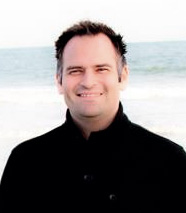 After years in the corporate world, Brandon was called to work in the local church. Since then he’s completed a Master’s Degree in Leadership from Indiana Wesleyan University and a Masters Degree in Biblical Studies from Asbury Seminary. In ministry, Brandon served as the Adult Discipleship Pastor at East 91st Street Christian Church in Indianapolis and most recently as the Pastor of Discipleship, Leadership and Outreach Ministries at Southland Christian Church in Lexington, KY.Brandon has a passion for developing leaders and serves as a coach for a number of different non-profit and organizational leaders.  He’s a gifted discipler, leader, strategic planner, Myers-Briggs / Enneagram guru and loves seeing people reach their full potential.  He’s married to his lovely wife T.J. – they have two daughters Eva and Teagan.